Education - After Action Report, Blue Ridge Chapter, SARGarry Linton of the Blue Ridge Chapter, NC of the Sons of the American Revolution provided an educational program on Health and Disease during the Revolution to the Ruth Davidson chapter of the DAR on February 9, 2024, at the First Baptist Church in Asheville, NC.  Garry, dressed as a civilian of the colonial era, and Brenda Canter, Regent of the Ruth Davidson DAR chapter, are seen in the photo of the event.  Twenty-five people attended the program.Thank you,Garry LintonVP and Color Guard CommanderBlue Ridge Chapter, NCSons of the American Revolution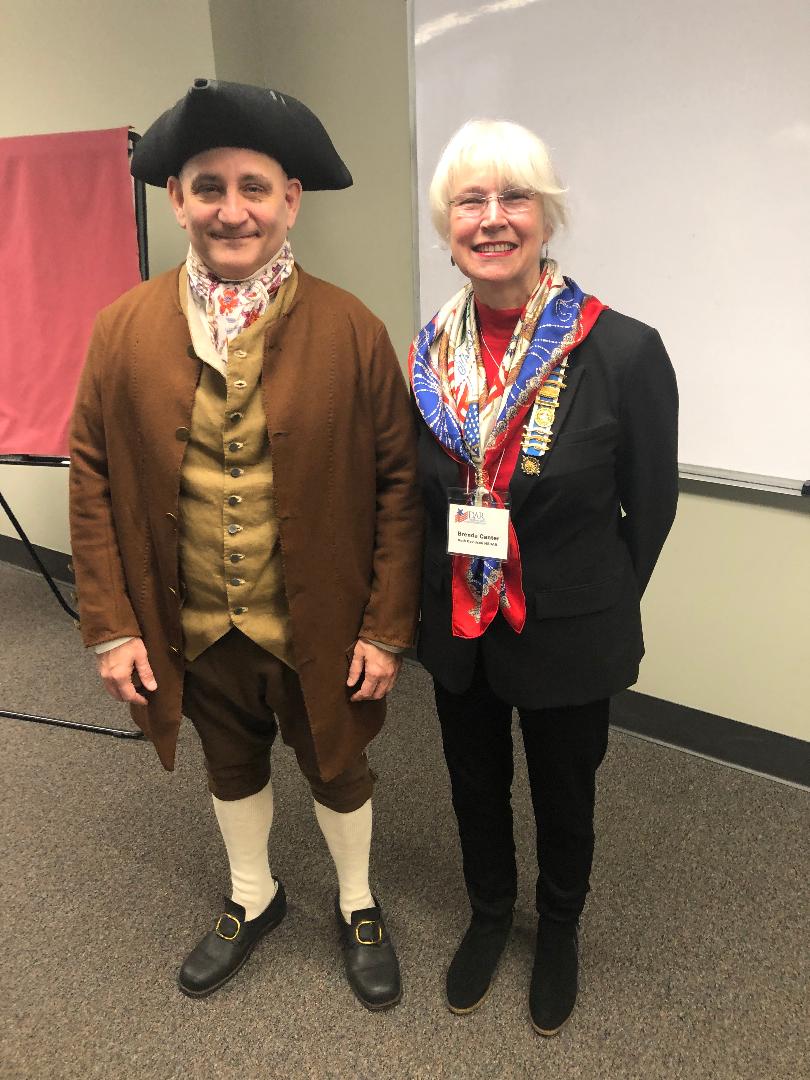 